AVISO DE PRIVACIDAD DE CORREOS ELECTRONICOS INSTITUCIONALESSIMPLIFICADOEl Instituto de Ciencia, Tecnología e Innovación del Estado de Chiapas a través de la Dirección de Infraestructura Tecnológica y Comunicaciones Genera las cuentas de usuario para acceder a los sistemas de correo web institucional del gobierno ejecutivo del Estado de Chiapas y/o de la Red de Información Gubernamental.Los datos personales recabados; serán tratados bajo la responsabilidad de esta Dirección de Infraestructura Tecnológica y de Comunicaciones conforme a sus atribuciones y facultades legales vigentes.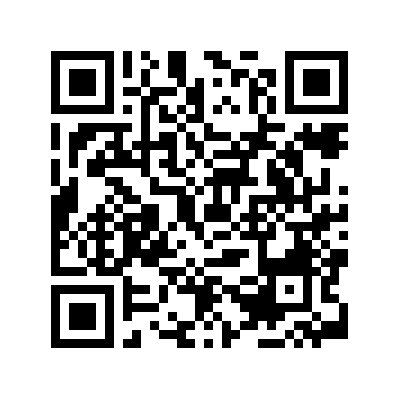 